						Załącznik nr 2 do Uchwały Nr ../../21Zarządu Województwa Podkarpackiego w Rzeszowie z dnia …………… 2021r.UCHWAŁA Nr ……../21SEJMIKU WOJEWÓDZTWA PODKARPACKIEGOz dnia ………. 2021r.w sprawie zmiany uchwały Nr XXXIX/789/13 Sejmiku Województwa Podkarpackiego z dnia 28 października 2013 r. sprawie Parku Krajobrazowego Puszczy SolskiejNa podstawie art. 18 pkt 20 ustawy z dnia 5 czerwca 1998 r. o samorządzie województwa (Dz. U. z 2020 r. poz. 1668 z późn. zm.)  oraz art. 16 ust. 3 i art. 17 ustawy z dnia 16 kwietnia 2004 r. o ochronie przyrody (Dz. U. z 2020r. poz. 55 z późn. zm.)Sejmik Województwa Podkarpackiegouchwala, co następuje:§  1.  W uchwale Nr XXXIX/789/13 Sejmiku Województwa Podkarpackiego z dnia 28 października 2013 r. sprawie Parku Krajobrazowego Puszczy Solskiej (Dz. Urz. Woj. Podkarpackiego z 2013r.poz.3630) wprowadza się następujące zmiany:W § 3 ust. 1 pkt 1) otrzymuje brzmienie:„1) realizacji przedsięwzięć mogących znacząco oddziaływać na środowisko w rozumieniu przepisów ustawy z dnia 3 października 2008 r. o udostępnianiu informacji o środowisku i jego ochronie, udziale społeczeństwa w ochronie środowiska oraz o ocenach oddziaływania na środowisko z wyłączeniem przedsięwzięć, o których mowa w art. 17 ust. 3 ustawy o ochronie przyrody;”W § 3 ust. 1 pkt 7) otrzymuje brzmienie:„7) budowania nowych obiektów budowlanych w pasie szerokości 100 m od:a) linii brzegów rzeki Tanew, jezior i innych naturalnych zbiorników wodnych,b) zasięgu lustra wody w sztucznych zbiornikach wodnych usytuowanych na wodach płynących przy normalnym poziomie piętrzenia określonym w pozwoleniu wodnoprawnym, o którym mowa w art. 389 pkt 1 ustawy z dnia 20 lipca 2017r. - Prawo wodne– z wyjątkiem obiektów służących turystyce wodnej, gospodarce wodnej lub rybackiej;"W § 3 ust. 2 otrzymuje brzmienie:„2. Zakaz, o którym mowa w ust. 1 pkt 4) nie dotyczy prowadzenia działalności, o której mowa w art. 22 ust. 2 ustawy z dnia 9 czerwca 2011 r. Prawo geologiczne i górnicze.” W § 3 po ust. 2 dodaje się ust. 3-8 w brzmieniu:"3. Zakaz, o którym mowa w ust. 1 pkt 2) nie dotyczy:czynności podlegających zakazom w stosunku do gatunków chronionych, wykonywanych na podstawie zezwoleń lub aktów prawa miejscowego wydanych przez uprawnione organy oraz wydawania tych zezwoleń i aktów prawa miejscowego,czynności w stosunku do gatunków wymienionych w rozporządzeniu Ministra Środowiska z dnia 9 września 2011 r. w sprawie listy roślin i zwierząt gatunków obcych, które w przypadku uwolnienia do środowiska przyrodniczego mogą zagrozić gatunkom rodzimym lub siedliskom przyrodniczym,realizacji działań zapewniających bezpieczeństwo sanitarno - epidemiologiczne oraz mających na celu ochronę zdrowia lub życia.4. Zakazy, o których mowa w ust. 1 pkt 2), 5), 6) nie dotyczą:czynności wykonywanych w ramach przedsięwzięć mogących potencjalnie znacząco oddziaływać na środowisko, dla których przeprowadzona procedura oceny oddziaływania przedsięwzięcia na środowisko, wykazała brak niekorzystnego wpływu na przyrodę i krajobraz Parku, w zakresie niezbędnym do realizacji tych przedsięwzięć;zabiegów czynnej ochrony przyrody wykonywanych przez organy ochrony przyrody.5. Zakaz, o którym mowa w ust. 1 pkt 3), nie dotyczy:czynności wykonywanych w ramach przedsięwzięć mogących potencjalnie znacząco oddziaływać na środowisko, dla których przeprowadzona procedura oceny oddziaływania przedsięwzięcia na środowisko, wykazała brak niekorzystnego wpływu na przyrodę i krajobraz Parku, w zakresie niezbędnym do realizacji tych przedsięwzięć;zabiegów czynnej ochrony przyrody wykonywanych przez organy ochrony przyrody;zadrzewień rosnących na działkach oznaczonych w ewidencji gruntów jako grunty orne, za wyjątkiem zadrzewień rosnących w obrębie tych działek w odległości do 1 m od ich granic.6. Zwolnienie, o którym mowa w ust. 5 nie dotyczy drzew o parametrach określonych w zał. Nr 4 niniejszej uchwały oraz siedlisk priorytetowych wymienionych w załączniku nr 1 rozporządzenia Ministra Środowiska z dnia 13 kwietnia 2010 r. w sprawie siedlisk przyrodniczych oraz gatunków będących przedmiotem zainteresowania Wspólnoty, a także kryteriów wyboru obszarów kwalifikujących się do uznania lub wyznaczenia jako obszary Natura 2000.7. Zakaz, o którym mowa w ust.1 pkt 7) nie narusza lokalizacji obiektów budowlanych wskazanych w studiach uwarunkowań i kierunków zagospodarowania przestrzennego gmin oraz w miejscowych planach zagospodarowania przestrzennego i ostatecznych decyzjach administracyjnych, obowiązujących w dniu wejścia w życie niniejszej uchwały.8. Strefa wyłączona z zabudowy na podstawie zakazu, o którym mowa w ust.1 pkt 7), może podlegać ograniczeniu w studium uwarunkowań i kierunków zagospodarowania przestrzennego gminy lub w miejscowych planach zagospodarowania przestrzennego w ramach uzgodnień z ustawy z dnia 16 kwietnia 2004 r. o ochronie przyrody, jeżeli nie wpłynie to znacząco negatywnie na ochronę przyrody Parku."§  2.  Wykonanie uchwały powierza się Zarządowi Województwa Podkarpackiego.§  3.  Uchwała wchodzi w życie po upływie 14 dni od dnia ogłoszenia w Dzienniku Urzędowym Województwa Podkarpackiego.Załącznik Nr  4 uchwały Nr XXXIX/789/13 Sejmiku Województwa Podkarpackiego z dnia 28 października 2013 r. Drzewa nie podlegające zwolnieniom wymienionym w § 3 ust.6 z zakazu określonego w § 3 ust.1 pkt 3) uchwały.UZASADNIENIEPark Krajobrazowy Puszczy Solskiej położony jest na terenie dwóch województw podkarpackiego i lubelskiego. Realizując zapis art. 16 ust. 3a oraz art.16 ust 5a ustawy z dnia 16 kwietnia 2004 r. o ochronie przyrody w dniu 14 listopada 2017r. zawarto porozumienie o współpracy pomiędzy Województwem Lubelskim a Województwem Podkarpackim, którego celem była deklaracja współpracy pomiędzy województwami mająca na celu opracowanie projektów jednobrzmiących uchwał sejmików województw w sprawie wspólnych parków krajobrazowych oraz dalszej współpracy dotyczącej zarządzania tymi parkami. W okresie od listopada 2017r. do czerwca 2020r. prowadzono rozmowy mające na celu realizację tego porozumienia. Z uwagi na  rozbieżne spojrzenia na funkcjonowanie, zarządzanie a zwłaszcza finansowanie Parku realizacja porozumienia była mocno utrudniona w związku z czym  uchwałą nr 249/4923/21 Zarządu Województwa Podkarpackiego z dnia 2 lutego 2021r. na mocy porozumienia stron rozwiązano przedmiotowe Porozumienie. Wobec pilnej potrzeby nowelizacji obowiązującej uchwały Nr XXXIX/789/13 Sejmiku Województwa Podkarpackiego z dnia 28 października 2013r. sprawie Parku Krajobrazowego Puszczy Solskiej przygotowano niniejszy projekt uchwały zmieniającej ww. uchwałę.Wprowadzono następujące zmiany:Dostosowano brzmienie zakazu zabudowy doliny rzeki Tanew do brzmienia ustawowego. Ustawa z dnia 24 kwietnia 2015 r. o zmianie niektórych ustaw w związku ze wzmocnieniem narzędzi ochrony krajobrazu wprowadziła nowe brzmienie zakazu zabudowy dolin rzecznych, brzegów jezior i innych zbiorników wodnych. Ustawowe brzmienie powyższego zakazu do czasu nowelizacji wskazywało 100 m pas od linii brzegów rzek, jezior i innych zbiorników wodnych, jako teren objęty zakazem zabudowy nie precyzując co należy uznać za brzeg sztucznego zbiornika wodnego ani jakie cieki należy uznać za rzeki. Uchwała Sejmiku Województwa Podkarpackiego uznała za brzeg sztucznego zbiornika wodnego maksymalną rzędną piętrzenia zapisaną w pozwoleniu wodnoprawnym oraz wymieniła z nazwy rzeki objęte ochroną dolin rzecznych. Przywołana wyżej ustawa nowelizująca ustawę o ochronie przyrody, wskazała normalny poziom piętrzenia, określony w pozwoleniu wodnoprawnym, jako zasięg lustra wody, od którego należy egzekwować 100 metrowy pas zakazu zabudowy dla sztucznych zbiorników. Ponadto nowelizacja ustawy o ochronie przyrody uściśliła iż zakaz zabudowy brzegów dotyczy tylko naturalnych zbiorników wodnych oraz sztucznych zbiorników usytuowanych na wodach płynących. Wobec powyższego w chwili obecnej obowiązująca uchwała Sejmiku Województwa Podkarpackiego w sprawie Parku Krajobrazowego Puszczy Solskiej jest bardziej rygorystyczna niż zapisy ustawy o ochronie przyrody, dlatego konieczna jest zmiana przedmiotowej uchwały i dostosowanie jej zapisów do zapisów ustawy. Obowiązujący na terenie Parku zakaz zabudowy brzegów rzek i zbiorników wodnych w pasie szerokości 100 metrów nie jest zakazem kategorycznym. Strefa wyłączona z zabudowy na podstawie zakazu może podlegać ograniczeniu w studiach uwarunkowań i kierunków zagospodarowania przestrzennego gmin i miejscowych planach zagospodarowania przestrzennego w ramach uzgodnień projektów tych dokumentów z Regionalnym Dyrektorem Ochrony Środowiska, na podstawie ustawy z dnia 16 kwietnia 2004 r. o ochronie przyrody, jeżeli nie wpłynie to znacząco negatywnie na ochronę przyrody Parku. W trakcie tych procedur będzie można merytorycznie, w oparciu o rzeczywistą analizę określonego terenu, uwarunkowań przyrodniczych, istniejącego zagospodarowania terenu oraz zagrożenia powodziowego precyzyjnie wyznaczyć szerokość strefy wyłączonej z zabudowy.Z zakazu zabijania dziko występujących zwierząt zwolniono czynności wykonywane na podstawie zezwoleń lub aktów prawa miejscowego wydanych przez uprawnione organy, czynności związane z ochroną gatunków rodzimych przed zagrożeniem związanym z rozprzestrzenianiem Się gatunków obcych oraz czynności związane z realizacją działań zapewniających bezpieczeństwo sanitarno - epidemiologiczne oraz mających na celu ochronę zdrowia lub życia. 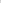 Z zakazów chroniących dziko występujące zwierzęta i ich siedliska, rzeźbę terenu I stosunki wodne zwolniono zabiegi czynnej ochrony przyrody wykonywane przez organy ochrony przyrody oraz działania wykonywane w ramach przedsięwzięć mogących potencjalnie znacząco oddziaływać na środowisko, dla których przeprowadzona procedura oceny oddziaływania przedsięwzięcia na środowisko wykazała brak niekorzystnego wpływu na przyrodę i krajobraz Parku.Z zakazu chroniącego zadrzewienia śródpolne, nadwodne i przydrożne zwolniono działania wykonywane w ramach przedsięwzięć mogących potencjalnie znacząco oddziaływać na środowisko, dla których przeprowadzona procedura oceny oddziaływania przedsięwzięcia na środowisko wykazała brak niekorzystnego wpływu na przyrodę i krajobraz Parku, w zakresie niezbędnym do realizacji tych przedsięwzięć, zabiegi czynnej ochrony przyrody wykonywane przez organy ochrony przyrody oraz zadrzewienia na gruntach ornych za wyjątkiem zadrzewień rosnących w 1 m pasach wzdłuż granic działek, które to zadrzewienia będą mogły nadal pełnić funkcję liniowego zadrzewienia śródpolnego. Zwolnieniom z zakazu usuwania zadrzewień nie podlegają cenne drzewa o parametrach drzew pomnikowych oraz siedliska priorytetowe.Zniesiono odstępstwo od zakazu wydobywania kopalin dla obowiązujących koncesji, ponieważ w chwili obecnej na terenie tego Parku nie obowiązują żadne koncesje. Po nowelizacji będzie zatem możliwe prowadzenie działalności, na którą koncesję wydaje starosta  czyli na wydobywanie kopalin ze złóż mniejszych niż 2 ha, bez użycia środków strzałowych i w ilościach mniejszych niż 20 000 m3 rocznie.Przyjęcie niniejszej uchwały racjonalizuje obowiązujące zakazy dotyczące ochrony przyrody i krajobrazu bez szkody dla wartości przyrodniczych, krajobrazowych i turystycznych Parku, nie powoduje również negatywnych skutków społeczno-gospodarczych. Nie przewiduje się aby wejście w życie projektu uchwały powodowało dodatkowe obciążenie dla budżetu Województwa.Gatunek drzewaMinimalny obwód na wysokości 130 cm.Gatunek drzewaMinimalny obwód na wysokości 130 cm.Ałycza, Prunus cerasifera180Lipa drobnolistna, Tilia cordata310Bez czarny, Sambucus nigra80Lipa szerokolistna, Tilia platyphyllos310Brzoza brodawkowata, Betula pendula200Modrzew europejski, Larix decidua310Brzoza omszona, Betula pubescens190Modrzew polski, Larix polonica310Buk zwyczajny, Fagus silvatica310Olsza czarna, Alnus glutinosa225Czeremcha zwyczajna, Padus avium100Olsza szara, Alnus incana225Czereśnia, Prunus avium150Sosna zwyczajna, Pinus sylvestris310Dąb szypułkowy, bezszypułkowy, Quercus robur, Quercus petraea300Świerk pospolity, Picea abies310Głóg,Crataegus sp.100Szakłak pospolity, Rhamnus cathartica94Grusza pospolita, Pyrus communis160Topola gatunki rodzime (za wyjątkiem topoli osiki)380Grab zwyczajny, Carpinus betulus200Topola osika, Populus tremula250Jabłoń dzika, Malus sylvestris150Trzmielina, Euonymus sp.200Jarząb pospolity, Sorbus aucuparia160Wierzba biała i krucha, Salix alba, Salix fragilis314Jawor,Acer pseudoplatanus250Wierzba iwa, Salix caprea300Jesion wyniosły, Fraxinus excelsior250Wierzba pięciopręcikowa, Salix pentandra300Jodła pospolita, Abies alba310Wiąz górski, Ulmus glabra220Klon polny, Acer campestre160Wiąz pospolity, Ulmus minor220Klon zwyczajny, Acer platanoides220Wiąz szypułkowy, Ulmus laevis220Leszczyna Corylus avellana94